Contrat de raccordement pour l’injection dans leréseau de distribution de gaz(version de ……. 2019)_____________________________________________________dénommé ci-après "Utilisateur du Réseau de Distribution ou URD"d’une partdénommé ci-après "Gestionnaire du Réseau de Distribution ou GRD"d’autre partet tous deux également dénommés ci-après, sans distinction, séparément “Partie” et conjointement “Parties”.Considérant quele GRD est exploitant et/ou propriétaire du réseau de distribution avec un niveau de pression au point d’injection compris entre 490,35 mbar et 14.71 bar ;le GRD a été désigné par le Gouvernement wallon comme gestionnaire du réseau de distribution de gaz dans sa zone d’activité ;l’URD est propriétaire/exploitant d’installations qui produisent du biométhane et souhaite injecter ce biométhane dans le réseau de distribution de gaz ; le GRD est propriétaire/exploitant de la cabine d’injection et des accessoires la constituant.il a été convenu ce qui suit :Article 1 : Objet du contratLe présent contrat règle les droits et obligations des Parties pour le raccordement au réseau de distribution de gaz d’installations de production de biométhane, que l’URD souhaite injecter sur le réseau de distribution en question.Les dispositions du Règlement de raccordement pour l’injection de biométhane dans le réseau de distribution de gaz – GRD propriétaire de la cabine d’injection (ci-après « Règlement »), font partie intégrante du présent contrat de raccordement.L’URD et le GRD reconnaissent que le présent contrat est intégralement soumis au respect des dispositions applicables du Règlement technique pour la gestion et l’accès aux réseaux de distribution de gaz en Région wallonne, pris par arrêté du Gouvernement  wallon du 12 juillet 2007 (ci-après "R.T. Gaz ") et en particulier aux dispositions générales (Titre I), et au Code de raccordement (Titre III) du R.T. Gaz ainsi qu’à toutes les éventuelles modifications futures de ce Règlement.Au respect de l’Arrêté du Gouvernement wallon du 29 mars 2018 modifiant l’arrêté du Gouvernement wallon du 30 mars 2006 relatif aux obligations de service public dans le marché du gaz, l’arrêté du Gouvernement wallon du 30 novembre 2006 relatif à la promotion de l’électricité produite au moyen de sources d’énergie renouvelables ou de cogénération et l’arrêté du Gouvernement wallon du 23 décembre 2010 relatif aux certificats et labels de garantie d’origine pour les gaz issus de renouvelables.Au respect de la Prescription Synergrid G8/01Toute disposition nouvelle introduite dans le décret du 19 décembre 2002 relatif à l'organisation du marché régional du gaz, dans l’arrêté du Gouvernement wallon du 29 mars 2018 modifiant l’arrêté du Gouvernement wallon du 30 mars 2006 relatif aux obligations de service public dans le marché du gaz, l’arrêté du Gouvernement wallon du 30 novembre 2006 relatif à la promotion de l’électricité produite au moyen de sources d’énergie renouvelables ou de cogénération et l’arrêté du Gouvernement wallon du 23 décembre 2010 relatif aux certificats et labels de garantie d’origine pour les gaz issus renouvelables, dans d’autres arrêtés d’exécution ou dans le Règlement technique, après la signature du présent contrat, est applicable au contrat en cours, dès son entrée en vigueur.La présente convention annule tous les contrats et conventions précédents entre les Parties concernant le raccordement pour l’injection dans le réseau de distribution de gaz du GRD.Article 2 : Données particulières du raccordement2.1	Les données particulières relatives à ce contrat sont détaillées dans les annexes.Toutes les annexes jointes à ce contrat font partie intégrante du présent contrat.Liste des annexes :2.2.	Les déclarations et garanties faites et données par l’URD en rapport avec sa demande de raccordement font partie de ses obligations contractuelles.Article 3 : Durée du contrat / fin du contratLe présent contrat prend effet à la date de signature et est conclu pour une durée indéterminée, sauf résiliation par une des Parties comme décrit dans le Règlement La date figurant à côté de la signature de la Partie ayant signé la dernière fait office de date pour le présent contrat. Les Parties marquent irrévocablement leur accord sur les clauses du présent contrat et reconnaissent avoir pris connaissance des dispositions du Règlement de raccordement pour l’injection qui fait partie intégrante du présent contrat, disponibles sur le site Internet du GRD. Toutefois, l’URD qui en manifeste expressément le souhait peut en obtenir une version papier.Etabli en deux exemplaires. Chacune des Parties déclare avoir reçu un exemplaire.Fait à                  le                           .Pour le GRD					  Pour l’URD.	     		     Les modalités d’exécution et les délais de réalisation d’un raccordement ou d’une adaptation d’un raccordement existant sont communiqués à l’URD dans le cadre de l’offre qui lui est transmise en annexe du présent contrat. Pour l’exécution des travaux de raccordement, le GRD respectera les modalités de l’offre acceptée par l’URD.(*) Préciser pas d’application en l’absence de poste de rebours(*) Supprimer la mention inutile..Le plan schématique d’implantation des canalisations et des robinets et le Process and Instrumentation Diagram (P&ID) sont à disposition dans le poste de détente-régulation et de comptage.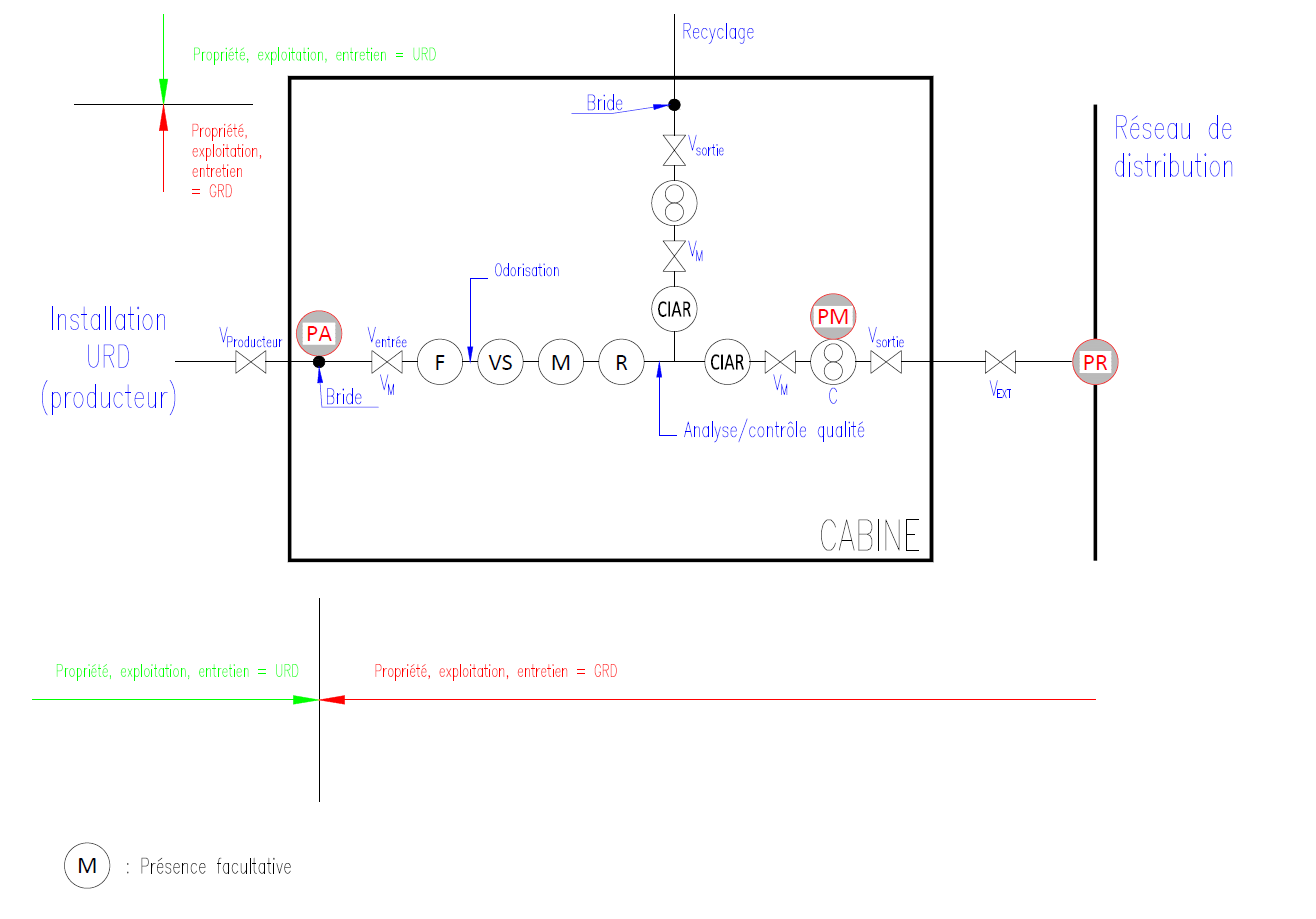 « à compléter par l’URD, le cas échéant »Le biométhane injecté dans le réseau de distribution de gaz par l’URD doit répondre aux exigences de la Prescription Biométhane G8/01 de Synergrid et de l’ensemble des prescriptions Synergrid et normes y visées.Le GRD met à la disposition du producteur de biométhane, au niveau de la cabine, les données du contrôle de qualité et de comptage.  Le producteur de biométhane met à la disposition du GRD au niveau de son point de contrôle, les données du contrôle de qualité et de comptage de biométhane qu’il produit.Les modalités de communication de ces données de contrôle de qualité et de comptage sont reprises en annexe 8Analyse des caractéristiques du Biométhane : modes et fréquence.Les deux parties doivent être accessibles 24h sur 24 durant la période d’injection. RAPPEL IMPORTANT : Si la cabine de l’URD n’est pas accessible directement au départ de la voirie, il est impératif que nous soyons en possession des clés et /ou des codes d’accès nécessaires et/ou que l'URD ou la personne déléguée par lui donne accès.L’accès aux installations de l’URD est soumis à ses procédures d’accès et de sécurité mentionnées en annexe 7. La liste des intrants qui sont/seront utilisés est à établir par le producteur qui la soumettra pour approbation auprès du Comité Transversale de la Biomasse avant de la remettre à ORES qui la fera valider par le Ministre et la CWaPE.Toute modification de la nature des intrants ou du processus de production, de même que tout dépassement des proportions relatives des composants du mélange d’intrants par rapport aux valeurs reprises ci-dessous doivent être notifiés préalablement au gestionnaire de réseau, à l’Administration et à la CWaPE et feront l’objet d’une modification de cette annexe. Si la notification préalable n’est pas réalisée, le GRD peut suspendre l’injection jusqu’à la modification du contratDans cette hypothèse, le GRD se réserve le droit, en concertation avec l’URD, d’adapter la fréquence des contrôles de la qualité du gaz. Si cette adaptation engendre un coût supplémentaire, celui-ci sera répercuté conformément à la législation.Référence du contratEntreCode EAN-GSRN InjectionSiège socialRPMNuméro de TVABE      Représenté(e) parCode NACEEtORES ASSETS SCRLCode EAN-GLN5414490000405_G (1)Siège socialAvenue Jean Monnet, 2 - 1348 Louvain-la-NeuveNuméro d’entreprise0543696579RPMLouvain-La-NeuveNuméro de TVABE 0543 696 579Représentée parModalités d’exécution et délais de réalisationAnnexe 1 Description des installations de production de biométhane de l’URDAnnexe 2Description du Poste de reboursAnnexe 2 bisIdentification du raccordementAnnexe 3Description du raccordementAnnexe 4Prescriptions spécifiques du GRDAnnexe 5Dispositions relatives à l’accès des personnes aux installations de raccordementAnnexe 6Procédures d’accès et de sécurité spécifiques applicables dans le site de l’URDAnnexe 7Indisponibilités planifiées ou non planifiées Annexe 8Planification et modification des injections Annexe 9Caractéristiques du biométhane injectéAnnexe 10Personnes de contactAnnexe 11Liste des intrants et proportions maximales autoriséesAnnexe 12Annexe 1Modalités d’exécution et délais de réalisation du raccordementAnnexe 2Description des installations de production de biométhane de l’URDInstallations de production de l’URDInstallations de production de l’URDDénomination des Installations de production de l’URDTypeUnité de biométhanisation de type ……. .Capacité de production Estimation du volume d’injection annuelleNiveau de pression du biométhane garanti à l’entrée de la Cabine d’InjectionNiveau de pression minimale garanti par l’URDNiveau de pression maximale garanti par l’URDIntrants autorisés V. annexe …Processus de production du biométhaneAnnexe 2 bisDescription du Poste de rebours (*)Poste de reboursPoste de reboursDénomination du poste de reboursAnnexe 3Identification du raccordementNom de l’URD Adresse du point de raccordement  Cabine d’InjectionCabine d’InjectionDénomination de la cabineN° de la cabineAdresse de la cabineRaccordement Raccordement Type of ConnectionDétenteSimple ligne Pression nominale de fourniture      barPression nominale de réglage de la vanne de sécurité      barCapacité de raccordement mise à dispositionCapacité de raccordement mise à dispositionInjection      m³(n)/hDébit normalisé : exprimé en m³(n). Correspond à la fourniture d’1 m³ de gaz naturel, à une température de 0°C et sous une pression absolue de 1,01325 bar.Estimation des débits horaires injectables depuis le Point d’Injection.Cette estimation est basée sur les consommations actuelles présentes sur le réseau et ne présage en rien des consommations futures qui pourraient avoir des conséquences sur le débit horaire injectable.Si le réseau ne permet pas une injection nominale durant toute l’année, le GRD et l’URD se concerteront et au besoin l’URD peut demander, à ses frais, la mise en place d’un système de rebours.Equipement de mesure Equipement de mesure Débit maximum compteur (Qmax)      m³/hPression comptage      barTypeAMR   Mise à disposition d’impulsionsoui / non (*)L'URD est tenu de mettre à la disposition du GRD une alimentation électrique 230 V, 50 Hz, 16 A et un câble d'impulsion à proximité du groupe de comptage (à l'extérieur du local ou de l'enveloppe métallique).Point de raccordement      Point de raccordement      Localisation voir description du raccordement, annexe 4Niveau de pression      barPoint d’accès (injection)Point d’accès (injection)Localisation voir description du raccordement, annexe 4Niveau de pression      barPoint de mesurePoint de mesureLocalisation voir description du raccordement, annexe 4LimitesLimitesLimites de propriétévoir description du raccordement, annexe 4Limites d’exploitation (conduite) voir description du raccordement, annexe 4Limites d’entretien - réparationvoir description du raccordement, annexe 4.Annexe 4Description du raccordementLégendeTexteAbréviationVanne extérieureVanne producteurVEXTVproducteurFiltreFCOULEURS DU SCHEMAVanne de sécuritéVS		Propriété, exploitation & entretien = GRDMoniteurMRégulateurR		Propriété, exploitation & entretien = URD Point d'accèsPAPoint de raccordementPRPoint de mesurePMCompteurCVanne de sortieVsortieVanne d'entréeVentréeClapet anti-retourVanne motoriséeClARVMSchémaAnnexe 5Prescriptions spécifiques du GRDManœuvresLes manœuvres de connexion et d’exploitation relatives au raccordement relèvent de la compétence exclusive du GRD. Les vannes extérieures propriétés du GRD (VEXT, Ventrée et Vsortie Cf. schéma Annexe 4 du Contrat de raccordement pour l’injection) ne peuvent être manœuvrées que par le GRD.Seule la vanne en amont de son point d’accès (Vproducteur ou autres) peut être manœuvrée par l’URD.Remise en serviceLa reprise de l’injection suite à une interruption pour non-conformité est subordonnée à la réalisation des exigences relatives à la mise en service du raccordement.
La reprise de l’injection intervient lorsque toutes les caractéristiques physico-chimiques mesurées en continu sont à nouveau conformes.
Echange de donnéesDonnées de qualités du biométhaneMesures de pression / débit horaire instantané (injection et recyclage)Etat des vannes motorisées :  entrée / injection / recyclageVérification et étalonnage
L'URD ou un fournisseur qui soupçonne une erreur significative dans les données de mesure ou de comptage en informe immédiatement le GRD et peut demander à ce dernier, par écrit, un contrôle du dispositif de comptage. Le GRD prévoit alors, dans un délai raisonnable, l’exécution d’un programme de test. S’il est constaté une erreur significative due, notamment, à un défaut ou une imprécision du dispositif de comptage, le GRD en recherche la cause et remédie à celle-ci dans un délai raisonnable. Au besoin, il procède à un étalonnage.Une erreur dans une donnée de mesure ou de comptage est considérée comme significative si elle est plus importante que ce qui est permis par la législation en vigueur.Tout dispositif de comptage peut être soumis à des vérifications, soit sur place, soit en laboratoire lorsque l’URD ou le GRD le juge utile.Les coûts de vérification du dispositif de comptage en laboratoire à la demande de l’URD seront supportés par ce dernier, excepté lorsqu’un étalonnage ou un contrôle fait apparaître une erreur significative impliquant que la précision de mesure du dispositif de comptage se situe en dehors des limites légales et réglementaires. A la demande de l’URD, uniquement si le laboratoire de métrologie du GRD n’est pas agréé, un nouvel étalonnage sera également effectué par un laboratoire agréé extérieur au GRD, aux frais de la Partie en tort.  Il s’agira du GRD si ce nouveau contrôle atteste que le compteur incriminé est hors des plages de tolérance prévues par les normes métrologiques en vigueur. En cas de contestation, le dispositif de comptage ne peut être pris en compte que s’il a été étalonné par un laboratoire agréé. Avant l’obtention du résultat de la vérification ou de l’étalonnage sollicités par l’URD, ce dernier ne pourra se voir facturer que la moitié des coûts de la vérification de l’équipement de mesure ou de l’étalonnage qui est accomplie soit sur place, soit en laboratoire.  Si les mesures de tolérance sont respectées, la totalité des coûts précités seront mis à charge de la Partie qui aura fait la demande de contrôle du dispositif de comptage.L’apposition ou l’enlèvement de scellés des dispositifs de comptage ne peut être réalisé uniquement que par le personnel du GRD ou son mandataire.
Annexe 6Dispositions relatives à l’accès des personnes aux installations de raccordementRappel important : le personnel du GRD devra pouvoir accéder 24h/24 à la Cabine d’Injection avec un minimum de contraintes et ce pour faciliter la rapidité des interventions. Annexe 7Procédures d’accès et de sécurité spécifiques applicables dans le site de l’URDAnnexe 8Indisponibilités planifiées ou non planifiées Modalités de communication A définir en concertation avec le producteurAnnexe 9Planification et modification des injections PrévisionsL’URD ou le fournisseur mandaté par celui-ci, transmet au GRD, avant le 31 décembre de chaque année et par Point d’Injection, les données de planification relatives aux cinq années suivantes. Au-delà de la deuxième année, les parties conviennent que ces données constituent seulement les meilleures estimations possibles. Ces données comportent :1. le débit horaire maximum, les prévisions en ce qui concerne la production de gaz injectée sur le réseau en m³(n) sur base annuelle, partant la description du profil annuel de production attendu ;2. la date éventuelle de mise hors service des installations de production de Biométhane de l’URD. Celle-ci aura été déterminée en accord avec le GRD en vue de coordonner les périodes de maintenance.
L'URD ou, le cas échéant, tout intermédiaire mandaté par lui, doit s'efforcer de transmettre, dès que disponible, au GRD toute autre information mais qui pourrait s'avérer utile à l'élaboration de la planification.
Dans le cas où le GRD estime que les données de planification sont incomplètes, imprécises ou déraisonnables, l'URD ou tout intermédiaire mandaté par lui communiquent, sur demande du GRD, toutes les corrections ou données complémentaires que ce dernier juge utiles.
  Modification des caractéristiques du raccordement ou des installations intérieuresEn cas de modification des caractéristiques d’injection, ou en cas de modifications imputables à l’URD des conditions qui prévalaient lors de la mise en raccordement, le GRD peut modifier le raccordement aux frais de l’URD afin de préserver la sécurité, les possibilités de surveillance et d’entretien aisé du raccordement, le fonctionnement correct des appareils et accessoires du raccordement et le relevé aisé des dispositifs de comptage.Annexe 10Caractéristiques du biométhane injectéTypologie du projet Année 1 Année 2 Au-delàAgricole autonome outerritorialTrimestrielTrimestrielBiannuelDéchets ménagers,STEPMensuelMensuelTrimestrielProjet avec intrantsagricoles >50% et déchetsSTEP >10%MensuelTrimestrielTrimestrielAnnexe 11Personnes de contactGestionnaire du réseau de distribution - GRDGestionnaire du réseau de distribution - GRDGestionnaire du réseau de distribution - GRDGestionnaire du réseau de distribution - GRDGestionnaire du réseau de distribution - GRDGestionnaire du réseau de distribution - GRDNomTéléphoneFaxGSMCourrielCommentairePannesOdeurs gazN° général078/78 78 000800/87 087078/15 78 01---24h/2424h/24Semaine 8h à 20hSamedi 9h à 13hUtilisateur du réseau de distribution - URDUtilisateur du réseau de distribution - URDUtilisateur du réseau de distribution - URDUtilisateur du réseau de distribution - URDUtilisateur du réseau de distribution - URDUtilisateur du réseau de distribution - URDUtilisateur du réseau de distribution - URDUtilisateur du réseau de distribution - URDUtilisateur du réseau de distribution - URDNomTéléphoneFaxGSMCourrielCourrielCommentaireCommentaireCommentaireContact général :Contact général :Contact général :Contact général :     @     Gestionnaire Cabine d’Injection :Gestionnaire Cabine d’Injection :Gestionnaire Cabine d’Injection :Gestionnaire Cabine d’Injection :Annexe 12Liste des intrants et proportions maximales autoriséesNom de l’intrantProportion nominaleToléranceAnnexe mise à jour leRemplace celle du Valable à partir du 